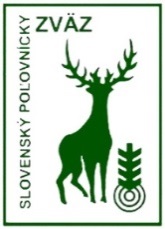 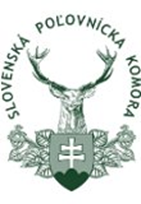 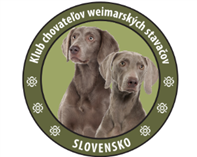 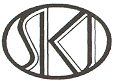 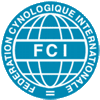 KLUB CHOVATEĽOV WEIMARSKÝCH STAVAČOVpod záštitou FCI a SKJ  v spolupráci so SPZ a SPKa PZ Zálesie Močenokusporiada dňa 27.04.2024Skúšky vlôh stavačov  a zvod mladých o Jarný pohár KCHWSv revíri PZ Zálesie Močenok48.199640, 17.908049 (poľovnícka chata)Organizačný výbor: 	Riaditeľ skúšok – Rastislav Baláž, predseda KCHWS		   	Tajomník skúšok – Ján Dinga, výcvikár KCHWS                                   	Ekonóm – Tomáš Bulavčiak, ekonóm KCHWS		    	Veterinárna služba – RVS ŠaľaZbor rozhodcov deleguje ústredie SPZ na žiadosť KCHWS.Program:7:45 hod. – 8:00 hod  		Zraz účastníkov, prezentácia, veterinárna kontrola, žrebovanie8:00 hod                   	Porada rozhodcov8:30 hod.                 	  	Slávnostné zahájenie skúšok o Jarný Pohár KCHWS 9,00 hod.                       	Odchod do revíru a práca na pracoviskáchcca. 13,00 hod                   zvod mladýchcca. 15,00 hod.                  Párový beh dvoch najlepších o víťaza Jarného pohára KCHWScca. 17,00 hod.              	Slávnostné ukončenie a vyhlásenie výsledkov skúšok                    Všeobecné ustanovenia:Skúšky SVS sa posudzujú podľa platného skúšobného poriadku pre skúšky stavačov Na skúšky sa môžu prihlásiť stavače bez ohľadu na vek, zapísané v plemenných knihách uznaných FCI. Do súťaže o Jarný pohár sa budú zaradené len WS, ktoré absolvovali zvod mladých.Na skúšky budú prednostne prijímané WS členov KCHWS. Účastníci môžu byť doplnení ostatnými plemenami stavačov. Vodič psa má prísť na skúšky včas, poľovnícky ustrojený, s vlastnou brokovou zbraňou (pre zahraničných účastníkov a nepoľovníkov bude na náklady vodiča zabezpečený náhradný strelec – požiadavku je nutné uviesť do prihlášky).Skúšky sa konajú za každého počasia. Usporiadateľ nezodpovedá za stratu psa ani za škody spôsobené psom, alebo psovi počas skúšok. Vodič pri prezentácii odovzdá preukaz pôvodu psa..Vodič (alebo majiteľ) prihlásením psa na skúšky, ako dotknutá osoba v zmysle zákona č. 18/2018 Z. z. o ochrane osobných údajov, dáva svoj súhlas KCHWS, na spracúvanie svojich osobných údajov: meno, priezvisko, adresa, e-mail, telefonický kontakt, ktoré sú uvedené v „prihláške na skúšky“ a súhlasí so zverejnením svojich osobných údajov: (meno, priezvisko, adresa)  a fotodokumentácie z priebehu a výsledkov skúšok na webových stránkach, facebookovom profile a v klubovom spravodaji KCHWS.Veterinárne podmienkyPes je klinicky zdravýVodič musí pri veterinárnej prehliadke predložiť platný veterinárny preukaz resp. Pet - Passport, v ktorom musí byť zaznamenané povinné očkovanie (besnota, psinka, parvoviróza) nie staršie ako 1 rok a nie kratšie ako 1 mesiac pred konaním skúšok.Choré psi a hárajúce suky budú zo skúšok vylúčení. Ubytovanie, doprava a stravovanieStravovanie bude zabezpečené poľovným združením PZ Zálesie Močenok .Dopravu a ubytovanie si účastníci skúšok zabezpečujú sami.Štartovné, prihlášky a uzávierkaUzávierka prihlášok je 19.04.2024. Štartovné je potrebné uhradiť v stanovenom termíne na výhradne platbou na účet klubu.Skúšky vlôh stavačov + zvod mladých: 40€Zvod mladých: 20€Skúšky vlôh stavačov člen: 35€, nečlen: 40€Prihlášky, spolu s kópiou preukazu pôvodu zasielajte: e-mailom na adresu výcvikára KCHWS: vycvikar@kchws.sk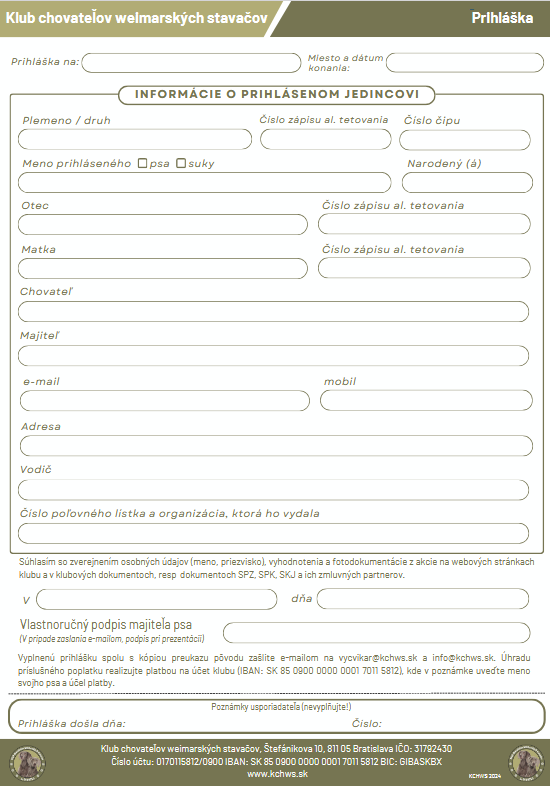 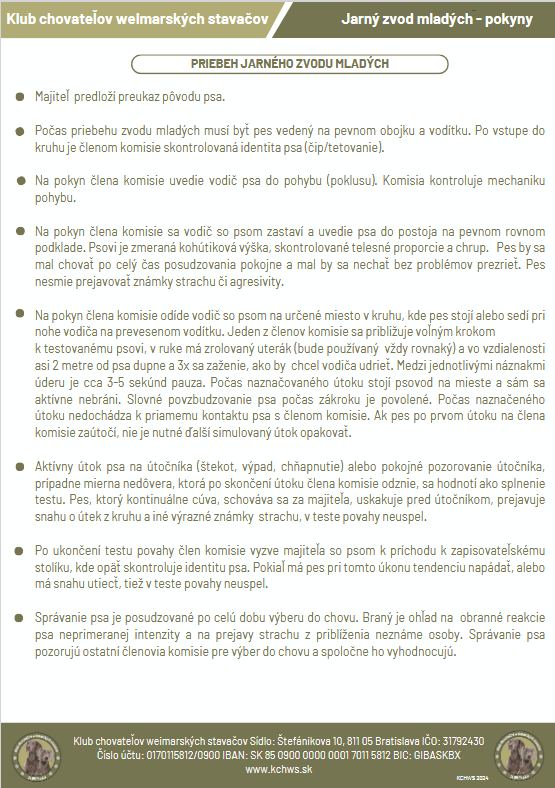 